How Able Futures and the Access to Work Mental Health Support Service can help you and your employeesEmployees are important to all businesses. Their performance can impact upon productivity and profitability.Employees living with a mental health condition experience good days and bad days. On their bad days they can lose focus and find tasks difficult to complete. They may even need time off, which can impact your business.The Access to Work Mental Health Support Service is a Department for Work and Pensions funded programme and is delivered by Able Futures, a specialist partnership in Great Britain set up to help people with mental health difficulties have more good days.Access to Work Mental Health Support Service provides employers with education support and resources to help them demonstrate their commitment to supporting people with mental health conditions in the workplace. There is no charge to use this service.Advice on supporting a worker with a mental health conditionEducation and a toolkit for you, your colleagues and your leadership teamInternal promotion of an easy-to-use service for your employees.Your supportWhat support can I get?The Access to Work Mental Health Support Service helps you support your employees with a confidential service designed around their needs and daily routine. It also offers you advice, practical support and internal promotion materials you can use to raise awareness of the service within your business.In addition, every business that registers for the service receives an employer toolkit, a free training resource full of helpful dos and don’ts, and invitations to Disability Confident events where you can gain first-hand experience of the latest guidance for supporting people with their mental health, as well as the latest research.Who will support me?When you sign-up to provide the Access to Work Mental Health Support Service you receive a comprehensive range of support. In addition to the employer toolkit, event invitations and internal promotion, you have access to qualified professionals to help you help your employees. They will have experience of working with people with mental health conditions. Knowledge that you can access at any time.Will the service cost me anything?There is no charge to you or your employees to use the Access to Work Mental Health Support Service. This includes all the calls, meetings, expert advice, guidance and promotional materials.It does not matter what type or size your business is, or how many employees use the service. All support provided under the Access to Work Mental Health Support Service is funded by the Department for Work and Pensions.What resources are available?Advice on supporting a worker with a mental health conditionEducation and a toolkit for you, your colleagues and your leadership teamInternal promotion of an easy-to-use service for your employeesOpportunities to attend our Disability Confident learning events.Delivering Able FuturesAble Futures is a specialist partnership set-up to provide the Access to Work Mental Health Support Service on behalf of the Department for Work and Pensions (DWP). The support provided is designed to help people living with mental health difficulties and is funded by the DWP.What are the benefits for my business?The support we provide under the Access to Work Mental Health Support Service can help your employees living with a mental health condition have more good days, and a healthier, happier workforce is better for productivity.What’s more, the service can potentially improve employee attendance and retention while reducing the time and money spent on recruitment.By providing support you demonstrate your commitment to a more inclusive and diverse workplace, which can enhance employee engagement and create a positive working environment.Good mental health is good for businessSupporting the health and wellbeing of your workforce is good businessHappier, healthier workforceImproved employee retentionLower recruitment costsDecreased absenteeismImproved attendanceEnhanced employee moraleBetter workforce engagement.For more information:Contact us online at https://able-futures.co.uk/,
Call free on 0800 321 3137, 8am to 10.30pm, Monday to Friday
Or email us at hello@able-futures.co.ukHave more good days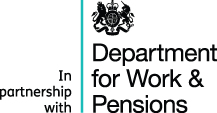 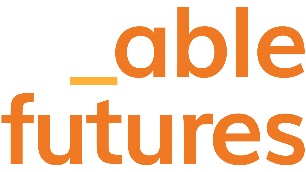 